20.4.Dragi treći b!Nadam se da ste dobro!Današnji sat započeti ćemo sa pripremom za obilježavanje Dana planete Zemlje! Vi znate da se planet na kojem živimo zove Zemlja ili na engleskom Earth i da je jako lijepa i bogata. Lijepa je po svojim planinama, šumama, morima, životinjama, biljkama….., a bogata je životom, te različitim materijalima (minerali, nafta, drago kamenje…)Šaljem vam video u kojem ćete se u par minuta uvjeriti u ljepotu naše planete Zemlje! Udobno se smjestite i uživajte!https://www.youtube.com/watch?v=Cl_kXbhTi8k&fbclid=IwAR1fpqT3NJUZvpDBa67xGznM2LrLLZsevM4a7qVOqKOizg4mJLN__Z2lAYINadam se da vam se video svidio!Sada kada ste vidjeli ovaj video, pogledajte i drugu stranu naše Zemlje,https://www.youtube.com/watch?v=oZLBGXLrXcca zatim i ovaj video u kojem nam nude i neka rješenja. Video ima i tekst na engleskom, ali nemojte da vas to ometa u gledanju. Pogledajte filmić i nekoliko puta ako želite pročitati tekst.https://www.youtube.com/watch?v=OqHp03RRTDsVidjeli ste sada kako je naša planeta lijepa, ali da joj čovjek svojim utjecajem i djelovanjem šteti. Znam da ste mnogo puta pričali o načinima kako joj možemo pomoći. Čuli ste i za pravilo 3R – taj naziv dolazi iz engleskog i označava tri pojma – recycle, reuse i reduce (recikliraj, ponovno iskoristi, reduciraj/smanji npr. potrošnju nečega ili količinu). Puno ste pričali do sada, a vjerujem da mnogi od vas pomažu da se zagađenje Zemlje smanji tako da recikliraju. Znak za recikliranje vam je isto tako poznat. 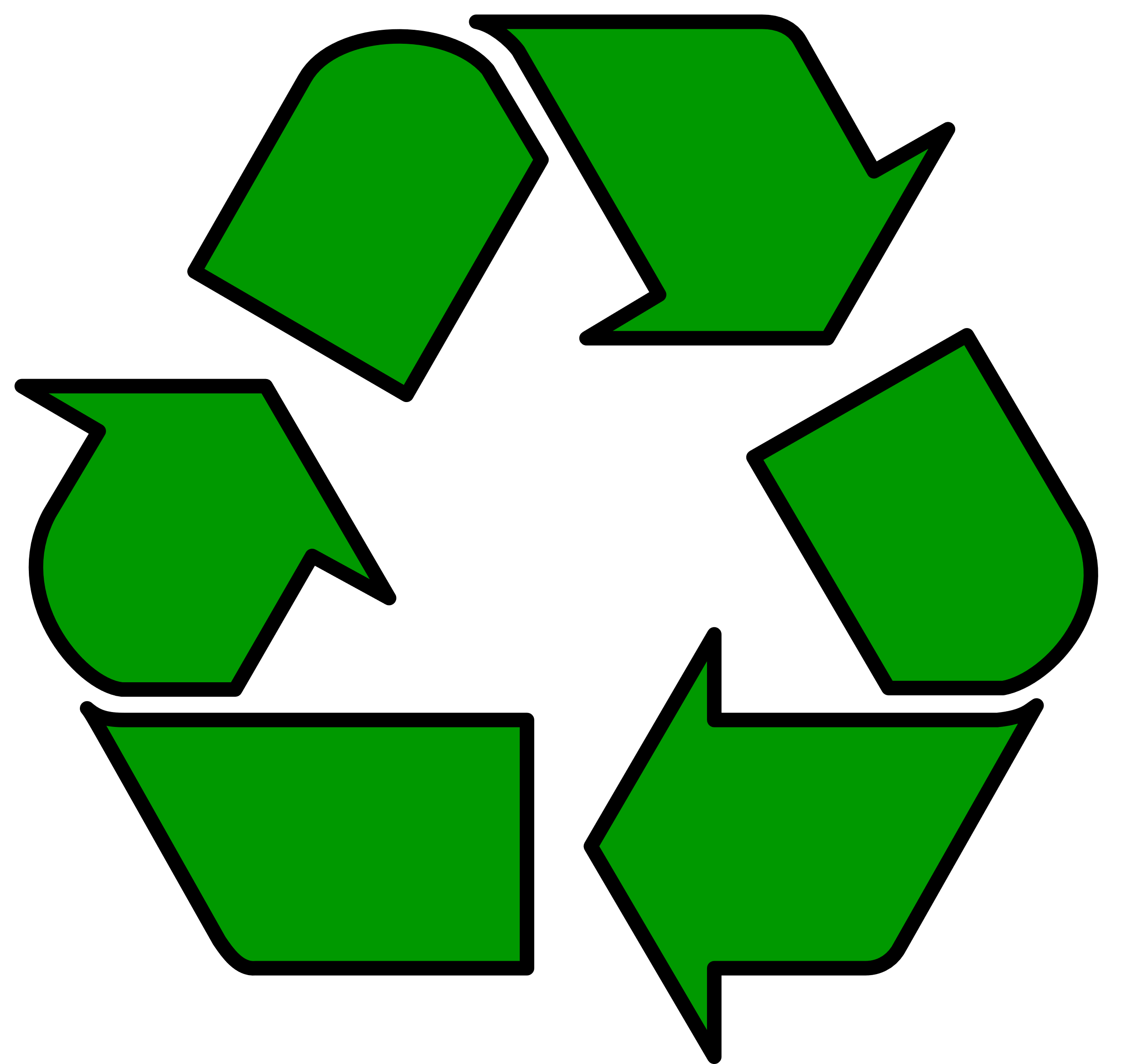 U našim razredima imamo jednu kutiju u kojoj recikliramo. Sjetite se što. (Papir). U školskom dvorištu imamo Zeleni otok u kojem se nalaze tri kontejnera. Sjetite se što u njima možemo reciklirati (papir, plastiku i staklo). Šaljem vam 3 listića. Tko može neka listiće isprinta, riješi i zalijepi u bilježnicu. Tko ne može, neka zadatke riješi u bilježnicu (osim osmosmjerke).1. listić je listić na kojemu piše Earth Day (Dan planeta Zemlje) – ovjde imate napisano: Things I can reuse (stvari koje mogu ponovno koristiti – npr. od papira za ruke onaj karton iz sredine možemo ponovno upotrijebiti za izradu neke igračke)I can reduce…. (Mogu smanjiti… - npr. da TV radi dok niste u sobi, da voda teče iz slavine dok četkate zube…..)     I can recycle – (Mogu reciklirati )I want to help the Earth I will – (Želim pomoći Zemlji, budem…. Nacrtajte što)Na ovom listiću sve crtate. Za svaku rečenicu potrebno je nacrtati 2 stvari.2. listić je listić na kojemu piše Sort it out! Razvrstaj. Imate tablicu u kojoj u prvom stupcu piše recycle (recikliraj), a u drugom compost (kompost – kompost dobivamo kada bacimo npr. koru od voća i povrća, ljuske od jaja, travu, suho lišće, pepeo…) Ispod su vam nacrtane stvari koje treba razvrstati na pravo mjesto u tablici. Uz to dodajte i po jedan svoj primjer. (Tko ne može isprintati listić, neka u bilježnicu nacrta tablicu i razvrsta predmete.3. listić je osmosmjerka. Riječi koje su ponuđene su, a da ih nismo upoznali su conserve (očuvati), plants (biljke), energy (energija), pollution (zagađenje), litter (smeće,otpad) i clean (čistiti).U bilježnice napišite Schoolwork      20th AprilEarth DayListić 1Listić 2Listić 3 Tko želi može nešto još i nacrtati!24.4.Dragi učenici!Za današnji sat vam ponovno šaljem link u kojem učiteljica objašnjava korak po korak današnji sat. Na samom početku učiteljica provjerava zadaću. Vi preskočite taj dio jer će to biti današnja zadaća – radna bilježnica na strani 52 i 53. Kada je riješite, vratite se na početak ovog videa i provjerite točnost!https://www.youtube.com/watch?v=GPMiMF6hCvMDanašnji sat u videu počinje od 4.38, pa krenimo!Za sami početak prisjetite se što uvijek ide poslije I, you/we/they, he/she/it (am, are, is) i što smo rekli što dodajemo na kraju (nastavak -ing). Kako tvorimo niječni oblik? (Tako da dodamo not) Npr. I am making a snowman. U niječnom će to glasiti kako? (I'm not making a snowman). A kako ćemo postaviti pitanje? (Am I making a snowman?) A kako ćemo odgovoriti na to pitanje? (Yes, I am. Ili No, I'm not)Open your books on page 64 and 65. Naslov današnje lekcije je Dear Diary. Znate li što je diary? (dnevnik) Pišete li dnevnik? Promotrite slike uokvirene na samom vrhu i probajte zaključiti što one znače. Učiteljica prvo pušta riječi da ih čujete i ponovite, a zatim ih pušta ponovo i prevodi.U bilježnicu ćete ih prepisati i prevestiSchoolwork          24th Apriltidy my room – pospremiti sobusleep – spavati (ostale riječi) – ako ne znate prijevod riječi, na samom kraju knjige nalazi se rječnik. Potražite Module 4, Unit 8 i ispod su riječi iz ove cjeline)Učiteljica zatim ispituje What's this? (Što je to?, a vaš je zadatak da se prisjetite kako se ta riječ kaže. Video možete pauzirati ako vam je potrebno više vremena da se prisjetite. Kada kažete odgovor učiteljica će vam pokazati jeste li bili u pravu (a vjerujem da budete). S učiteljicom ćete odigrati igru Teacher stop! Ako učiteljica pokaže na radnju, a ona je točna, vi ćete Clap your hands! (Pljesnuti!), ali ako učiteljica kaže krivo vi ćete reći Teacher stop! (Učiteljice stanite) i ispraviti je!Ovdje Lilly dijeli s nama svoju stranicu iz dnevnika. Pročitati ćemo i vidjeti što je to napisala. Poslušajte i pogledajte! Drugi puta poslušajte, ali pratite plava slova! Tko želi može još jednom pogledati film. Učiteljica zatim čita tekst, ali izostavlja riječi. Umjesto te riječi govori sausage (kobasica). Pratite i pazite koju riječ je učiteljica izostavila. Učiteljica zatim čita tekst na hrvatskom, a vi pronalazite te rečenice na engleskom. Zaustavite video dok tražite rečenice jer učiteljica brzo čita.Učiteljica zatim čita tekst rečenicu po rečenicu i prevodi ih. Ne treba naučiti čitati tekst za zadaću.Ispod teksta nalaze se rečenice s 2 ponuđena odgovora. Pročitajte ih i zaokružite točan odgovor. Možete poslušati kako učiteljica čita rečenice. Nakon toga provjerite točnosti. 2. zadatak je za igru u paru! Jedan glumi, a drugi ga pita što radi? Pitanja se postavljaju sa Are you…., a odgovarate s Yes, I am ili No, I'm not.3. zadatak samo poslušajte, ne trebate rješavati tablicu!Prije nego krenete rješavati 4. zadatak učiteljica objašnjava što ide poslije we/you/they, te kako se tvore pitanja i kratki odgovori.U 4. zadatku pročitajte rečenice. Pazi dobro na lice u pitanju i prema tome podcrtaj točan odgovor. Učiteljica će pročitati pitanja, a zatim probajte sami odgovoriti. Provjerite točnost s učiteljicom. 5.zadatak je slušni. Poslušajte i zaokružite točan odgovor. Provjerite točnost. Zadaću koju učiteljica zadaje ne rješavate. Vaša zadaća u radnoj bilježnici je na strani 52 i 53. Sretno s rješavanjem!Znam da je puno teksta, ali nadam se da će vam pomoći u savladavanju gradiva.Pozdravlja vas teacher Nina!